Nowe produkty spożywcze w ofercie Saloników Prasowych KolporteraKolporter wprowadza do sprzedaży w swoich salonikach prasowych aż cztery nowe produkty spożywcze – słodycze i słone przekąski.Kolporter wprowadza do sprzedaży w swoich salonikach prasowych aż cztery nowe produkty spożywcze – słodycze i słone przekąski.W lutym br. w ofercie Saloników Prasowych Kolportera znalazły się gumy do żucia z kolekcją naklejek z reprezentantami Polski w piłce nożnej. To produkt firmy Bon Bon Buddies. W tym samym miesiącu do sprzedaży w salonikach trafiły także wafelki „Pryncypałki” i krakersy „Artur”, produkowane przez spółkę Dr Gerard. W najbliższym czasie oferta słodyczy, dostępnych w Salonikach Prasowych Kolportera, zostanie natomiast wzbogacona o herbatniki maślane „Kubuś” firmy Maspex.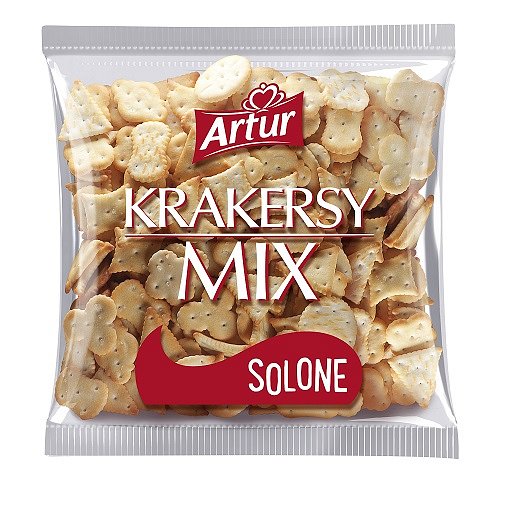 